Информатика, 6 классСоздание текстовых документовУрок №4 Форматирование абзацевЦели: организовать деятельность учащихся по изучению способов форматирования абзацев.Учащиеся должны знать:- понятие абзац текста, форматирование абзаца;- параметры форматирования абзацев: выравнивание, отступ, интервал.Учащиеся должны уметь:- изменять параметры форматирования абзацев: выравнивание, отступ, интервал.Учебно-методическое обеспечение: рабочая тетрадь; конфеты «M&M's»; радиальная схема; карточки с заданиями; рефлексия «Дерево роста». Этапы урокаОрганизационный момент.Учитель приветствует учащихся, создает позитивный учебный настрой. Для этого предлагает разминку «Цветные вопросы». Каждый учащийся вытаскивает из коробочки одну конфетку «M&M's». Затем в соответствии с цветом конфеты учащиеся отвечают на «цветные вопросы» и съедают конфету. Назовите:Актуализация знаний и умений учащихся.После ответа на «цветные вопросы» учитель создает проблемную ситуацию: раздаёт радиальную схему, изучаемой темы. Учащимся необходимо рассмотреть и проанализировать схему, вспомнив всю ранее изученную информацию по данной теме. Учащиеся обсуждают, делятся находками. Основываясь на радиальной схеме, учащиеся вспоминаю пройденный материал. Сталкиваются с проблемой: не все блоки радиальной схемы заполнены. Фиолетовый сектор имеет пустые блоки.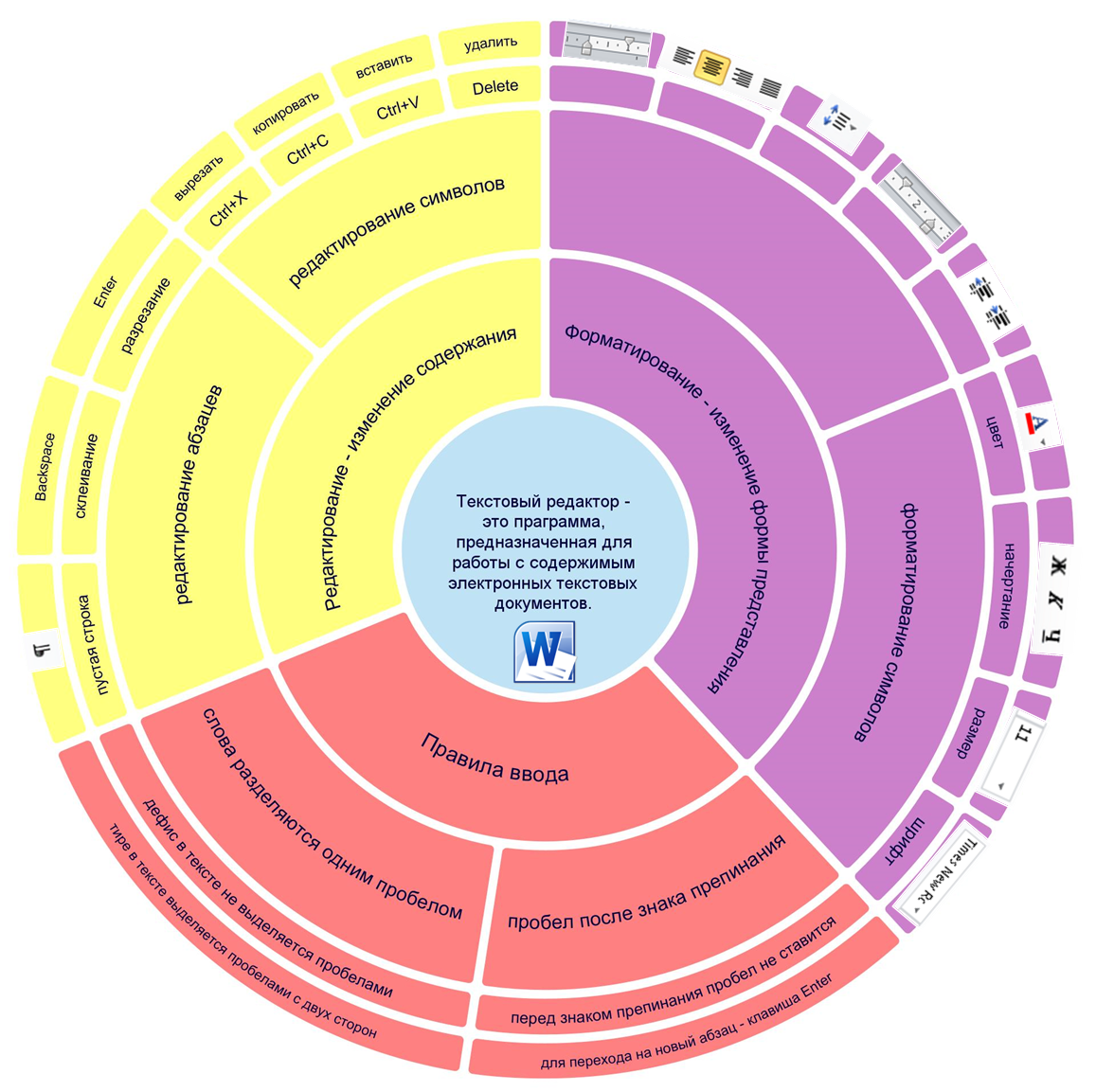 Целемотивационный этапУчитель предлагает сравнить текст «Колобок» (стр.65, рабочая тетрадь для 6 класса) с текстом на экране презентации, который имеет другой формат абзацев. После чего учащимся задаются вопросы:- различаются ли эти два текста по содержанию?- чем различаются между собой тексты?- какой текст выглядит аккуратнее? Какой приятнее читать?Учитель делает акцент на том, как важно правильно оформлять тексты: документы, художественные и учебные материалы.Учитель подводит итог, что на данном уроке они будут учиться форматировать абзацы, а значит, изменять выравнивание, отступы, интервалы в тексте. Называет тему занятия.Просит учащихся поставить свою цель урока, дополнив предложения:- сегодня на уроке я узнаю…- сегодня на уроке я научусь…Изучение новой темы.Учитель поясняет, учащиеся записывают в тетрадь, что форматирование абзацев меняет их расположение относительно страницы.Обращает внимание, что к основным свойствам абзаца относятся:- выравнивание;- отступы абзаца слева и справа;- отступ (выступ) первой строки;- междустрочный интервал.Так же учитель рассказывает, о том, что форматирование абзацев можно выполнить несколькими способами:- с помощью команд вкладки Главная;- с помощью горизонтальной линейки;- с помощью диалогового окна Абзац.Демонстрирует на практике форматирование абзацев документа. Предлагает подвести итог данного этапа деятельности.Закрепление изученного.Организует практическую работу учащихся за компьютерами по выполнению разноуровневых заданий:- 1 уровень: по образцу с комментариями (карточки с заданиями)- 2 уровень: форматирование по описанию (стр.64, задание 3, рабочая тетрадь для 6 класса)- 3 уровень: форматирование по образцу (стр.63, задание 2, рабочая тетрадь для 6 класса)Учитель комментирует порядок выполнения заданий. Отвечает на вопросы учащихся, оказывает помощь.ФизкультминуткаОрганизует выполнение физкультминутки «Форматирование символа или абзаца». Аналог игры «Карлики-великаны» Если учитель называет параметр форматирования символа – учащиеся должны присесть, если форматирование абзаца – встать:-отступ слева 3 см- размер шрифта 14 пт- междустрочный интервал 1,5- курсивное начертание- выравнивание по центру- шрифт Arial- цвет текста синий- отступ первой строки 1 см- выравнивание по ширине- полужирное начертание.Обобщение и систематизация изученного.Учитель просит назвать параметры форматирования абзацев. Какие затруднения испытывали во время изучения новой темы. Над чем ещё нужно поработать на следующем занятии. Предлагает ещё раз взглянуть на «Радиальную схему» и заполнить недостающие элементы.Информация о домашнем задании.Сообщает учащимся домашнее задание: повторить материал урока, подготовиться к  итоговому тестовому заданию.Рефлексия.Подводит итоги урока. Оценивает работу учащихся на уроке. Предлагает ребятам озвучить трудности, с которыми встретились. Выполнить рефлексию «Дерево роста».что-то, что вы любите в уроке информатикичто-то, чего вы ждёте от урока информатикилюбимый вид работы на уроке информатикимомент урока, который хотел бы повторитьлюбимую изученную программучто-то, чему вы научились на прошлом уроке